06.06 Тема: Разностное сравнение . Составные задачи1. Гусю нужно на год 48 кг зерна, а утке 62 кг. На сколько килограмм зерна гусь съедает меньше утки?2. В бидоне 16 л молока, а в кувшине 4 л. Во сколько раз меньше молока в кувшине, чем в бидоне?3. У собаки 42 зуба, а у кошки 30 зубов. На сколько больше зубов у собаки, чем у кошки?4. У Серёжи жили 27 белых и 9 серых голубей. Во сколько раз больше у Серёжи было белых голубей?№ 4. Начерти два отрезка длиной 8 см и 6 см.На сколько сантиметров один отрезок длиннее другого?Карточка 1Сравни длины и числа, вставив вместо многоточия ... знаки "<", ">" или "=":Карточка 2Сравни длины и числа, вставив вместо многоточия ... знаки "<", ">" или "=":Карточка 3Сравни длины и числа, вставив вместо многоточия ... знаки "<", ">" или "=":Карточка 4Сравни длины и числа, вставив вместо многоточия ... знаки "<", ">" или "=":Карточка 5Сравни длины и числа, вставив вместо многоточия ... знаки "<", ">" или "=":Темы: "Геометрические фигуры", "Вычисление периметра прямоугольника"Карточка 1Реши геометрические задачи:
А. Найди периметр фигуры, изображённой на рисунке.


Б. Сколько овалов изображено на рисунке? Какой № он имеет?


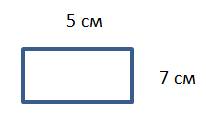 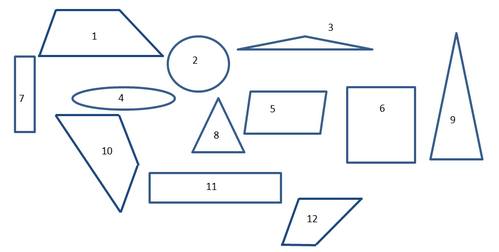 5 м 16 мм ... 516 мм9 дм 40 мм ... 940 см3 * 4 ... 10 + 836 мм ... 3 дм 6 мм9 дм 43 мм ... 943 см3 + 14 ... 10 * 21 м 7 дм 6 мм ... 17 дм 6 мм1 дм 3 см ... 113 см43 - 14 ... 11 * 21 км 307 м ... 1307 м1 дм 17 см ... 118 см 17 мм45 - 13 ... 12 * 61 км 3 м ... 103 м1 дм 56 см ... 156 см58 - 16... 12 + 36